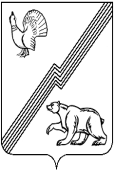 ДЕПАРТАМЕНТ ФИНАНСОВ АДМИНИСТРАЦИИ ГОРОДА ЮГОРСКА  Ханты-Мансийского автономного округа – Югры  ПРИКАЗ  от 18 сентября 2017 года                                                               №  43пОб утверждении формы реестра источниковдоходов бюджета города ЮгорскаВ соответствии с постановлением администрации города Югорска от 23.01.2017 № 157 «Об утверждении Порядка формирования и ведения реестра источников доходов бюджета города Югорска» приказываю:1. Утвердить форму реестра источников доходов бюджета города Югорска, направляемого в составе документов и материалов, предоставляемых одновременно с проектом решения Думы города Югорска о бюджете города Югорска на очередной финансовый год и плановый период в Думу города Югорска (приложение).  2. Настоящий приказ вступает в силу после его подписания.Директор департамента финансов                                            И.Ю. Мальцева                                                                   Приложение к приказу  директора департамента финансовот  18 сентября 2017 года № 43пФормареестра источников доходов бюджета города Югорска, направляемого в составе документов и материалов, предоставляемых одновременно с проектом решения Думы города Югорска о бюджете города Югорска на очередной финансовый год и плановый период в Думу города ЮгорскаНаименование финансового органа _____________________________________________________ Наименование бюджета _______________________________________________________________ Единица измерения: тыс. руб.№ п/пКлассификация доходов бюджетовКлассификация доходов бюджетовНаименование главного администратора  доходов бюджетаПрогноз доходов бюджета Прогноз доходов бюджета Прогноз доходов бюджета № п/пкоднаименованиеНаименование главного администратора  доходов бюджетана  20__г. (очередной финансовый год)на  20__г.(первый год планового периода)на  20__г. (второй год планового перода)